BARLING MAGNA PARISH COUNCILNOTICE IS HEREBY GIVEN that the Annual Council Meeting of the Barling Magna Parish Council will take place on Tuesday 10 May 2022 in the Barling Magna Parish Hall, 432 Little Wakering Road, Barling Magna, Essex, SS3 0LP, commencing at 7.20 pm or at the conclusion of the Annual Parish Meeting. 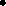 ALL MEMBERS of the COUNCIL ARE HEREBY SUMMONSED to attend for the purpose of considering and resolving upon the business to be transacted at the meeting, as set out hereunder. This meeting will be open until item 22.106 to the press and members of the public. Parish Clerk                                                                    	   Issued: 4 May 2022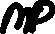 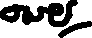 AGENDA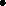 The Chair to declare the meeting open.
Election of officeholders for the 2022-23 Council year and their statutory declaration of acceptance.
a. Chair
b. Vice-Chair
To receive apologies for absence.To receive Declarations of Interest in accordance with the Council’s Code of Conduct and with section 106 of the Local Government Finance Act 1992.To agree membership of internal and external committees for 2022-23 (attached)
To approve minutes of the following meeting:Meeting of the Council held on 7 April 2022The meeting will stand adjourned to permit Parishioners of Barling Magna to address the Council (limited to 20 minutes, 5 minutes per speaker).
Governance matters – to consider for approvalTo receive a recommended work programme for the year.Internal audit report for 2021-22 – the report is not yet available for production to the Parish Council and will be presented at a meeting in June.Annual Governance and Accountability Return for 2021-22 – the Return is not yet available for production to the Parish Council and will be presented at a meeting in June.To consider the appointment of Internal Auditors for the year to 31 March 2023.
Financial matters – to consider and approveBank reconciliation to 30 April 2022 (to be circulated) Payment requests for May 2022 (separate schedule to be circulated) Renewal of the Council’s main insurance policyEvents and projects – to receive reports and take any actionThe Queen’s Platinum Jubilee celebrations 5 June 2022Bus sheltersDefibrillator at StonebridgeTo launch the launch of a photographic competition for 2022 and consider the options in respect of a calendar for 2023Future events, including the possibility of an autumn quiz nightParish HallTo consider and take such action as may be necessary:To request the provision of a battery box at the hallTo deal with the issue of the use of the Council’s wheelie bins outside the hall St Mary’s Church
Fencing at the Playspace – to discuss and take any action
Planning Matters – to consider and take any action
Reports of meetings of outside bodies
Clerk’s ReportTo receive a report from the Clerk.To note any correspondence and to take any action required.Street LightingTo receive any reports from Councillors.To receive a report from the District and County Councillors for the area on any matters of interest (limited to 20 minutes, 5 minutes per speaker)
At the Chair’s discretion, to exchange information and items for future meetings:Thursday, 9 June 2022 – Full CouncilTuesday 21 June – Extraordinary CouncilMonday, 13 June 2022 – Wildlife Reserve CommitteeExclusion of the Press and the PublicPursuant to section 1(2) of the Public Bodies (Admission to Meetings) Act 1960 it is resolved that, in view of the confidential nature of the business about to be transacted, it is advisable in the public interest that the press and the public be excluded, and they are instructed to withdraw. Consideration of the management of a recreation area within the parish.
To declare the meeting closedCorrespondence address: 27 St James Gardens, Westcliff on Sea, SS0 0BUclerk@barlingmagna-pc.gov.uk